Билет 17. Практическое задание. Становление белорусской национальной государственности. Участие БССР в создании СССР. Укрупнение территории БССРИспользуя представленные материалы, ответить на вопросы:Назовите дату первого провозглашения белорусского советского государства.Какие территории  и когда присоединились к БССР в результате укрупнений? Покажите их на карте.Объясните, почему гербы БССР и СССР имеют схожие элементы и что они символизируют.Докажите, что территориальные и политические изменения на наших землях в период с 1919 по 1926 гг. стали важным этапом в становлении суверенного белорусского государства.I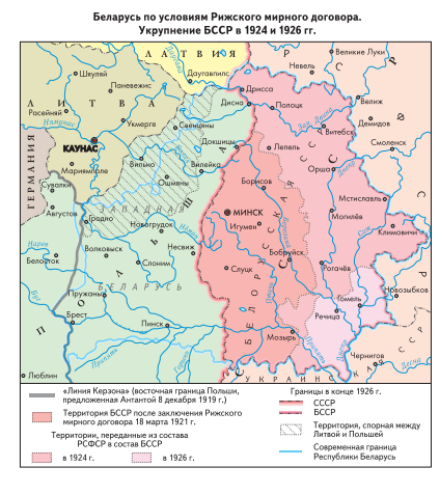 II  Из Манифеста Временного рабоче-крестьянского советского правительства Беларуси от 1 января 1919 г. (текст адаптирован)“Товарищи и братья рабочие, бедные крестьяне и красноармейцы Беларуси!    Горемычная исстрадавшаяся Беларусь, Беларусь рабочих и бедных крестьян, сначала долгие вехи своей жизни служившая средством для обогощения польских вельможных господ помещиков….а потом захваченная под гнёт российского кровавого самодержавия с генералами и самоуправным чиновничеством…   Именем века терпевшего неволю, страдания и издевательства, а с этого дня- свободной Советской Республики Беларуси… поставлена на стражу Первым съездом коммунистической партии Беларуси.    Временное Рабоче-крестьянское правительство…провозглашает всему миру: с этого момента вся власть в Беларуси принадлежит только Советам рабочих, крестьянских, батрацких и красноармейских депутатов”.III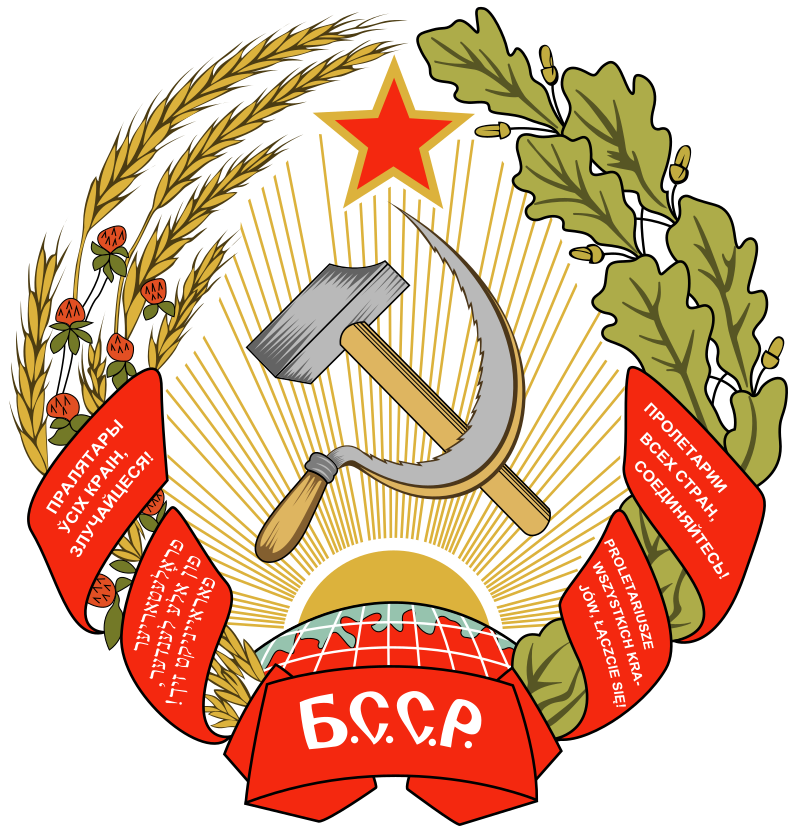 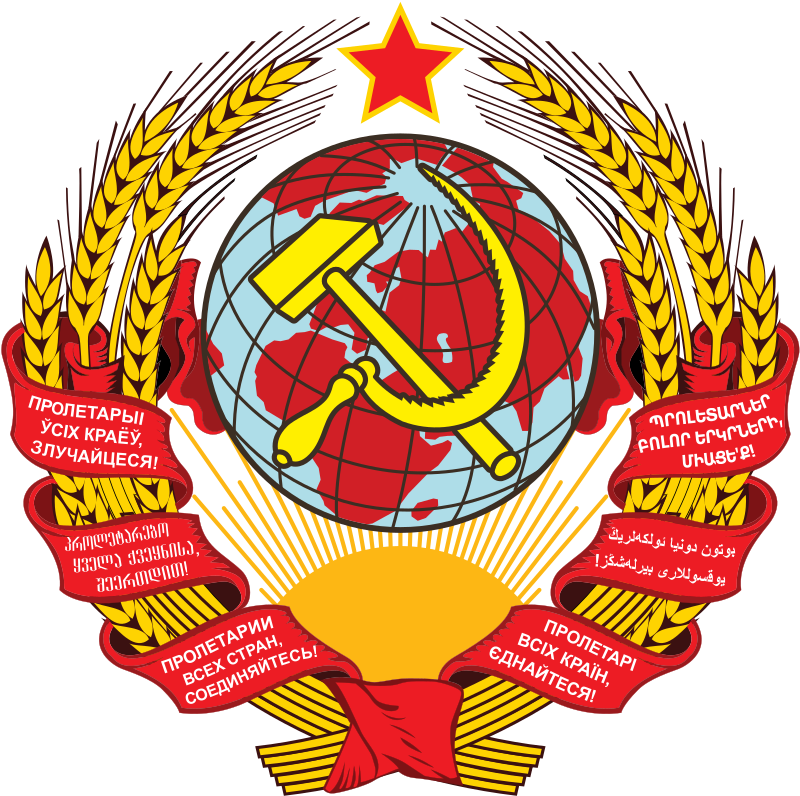                             Герб БССР 1927                                                              Герб СССР 1923Ответы на задания и комментарииАвтор: Снытко Ирина Юрьевна, учитель истории ГУО «Средняя школа № 18 г. Витебска имени В.С.Сметанина»№ОтветыКомментарии1.1 января 1919Задание проверяет умения:определять источник информации, где содержится искомая информация. В данном случае – это источник 2 (документ);2) находить и извлекать информацию, при условии, что в формулировке задания нет прямых совпадений с искомыми сведениями.2. 1924 год-Витебская, Гомельская и Смоленская губернии;1926 год Гомельский и Речицкий уездыЗадание проверяет умение находить информацию, предъявленную в неявном виде (источник 2).Показ изученных объектов на исторической карте3.Гербы имеют схожие элементы: серп и молот, звезда, восходящее солнце, колоски, перевязанные лентой с надписями на разных языках «Пролетарии всех стран, соединяйтесь!».Схожесть гербов обозначает тот факт,что БССР вошла в состав СССР, была общая идеология: государство рабочих и крестьян, победа коммунистов, благополучие народа, стремление к объединению рабочих во всём мире.Задание проверяет умение осмыслить содержание источника (источник №3), установить причинно-следственные связи между событиями.4.В указанный период оформилось самостоятельное белорусское государство. Перечисление признаков государства.Это доказываю такие факты, как создание собственных органов власти («...с этого момента вся власть в Беларуси принадлежит только Советам рабочих, крестьянских, батрацких и красноармейских депутатов…», оформление территории (присоединение восточных земель, укрупнение БССР), оформление собственной символики (герб), наличие собственных законов, идеологии.Большая часть белорусских земель оказалась в составе единого государства.Данный период стал важным этапам на пути становления белорусского суверенного государственности.Задание проверяет умение использовать информацию из предложенных источников для решения поставленной задачи: выявлять связь между прочитанным (все источники) и современной реальностью.